Madrid Protocol Concerning the International Registration of MarksChange in the Amounts of the Individual Fee:  IsraelThe Government of Israel has notified to the Director General of the World Intellectual Property Organization (WIPO) a declaration modifying the amounts of the individual fee payable with respect to Israel under Article 8(7) of the Madrid Protocol.In accordance with Rule 35(2)(b) of the Common Regulations under the Madrid Agreement and Protocol, the Director General of WIPO has, after consultation with the Office of Israel, established the following new amounts, in Swiss francs, of the said individual fee:This change will take effect on March 29, 2015.  Therefore, these amounts will be payable where Israel(a) 	is designated in an international application which is received, or is deemed to havebeen received under Rule 11(1)(c), by the Office of origin on or after that date;  or(b) 	is the subject of a subsequent designation which is received by the Office of theContracting Party of the holder on or after that date, or is filed directly with the InternationalBureau of WIPO on or after that date;  or(c) 	has been designated in an international registration which is renewed on or afterthat date.February 18, 2015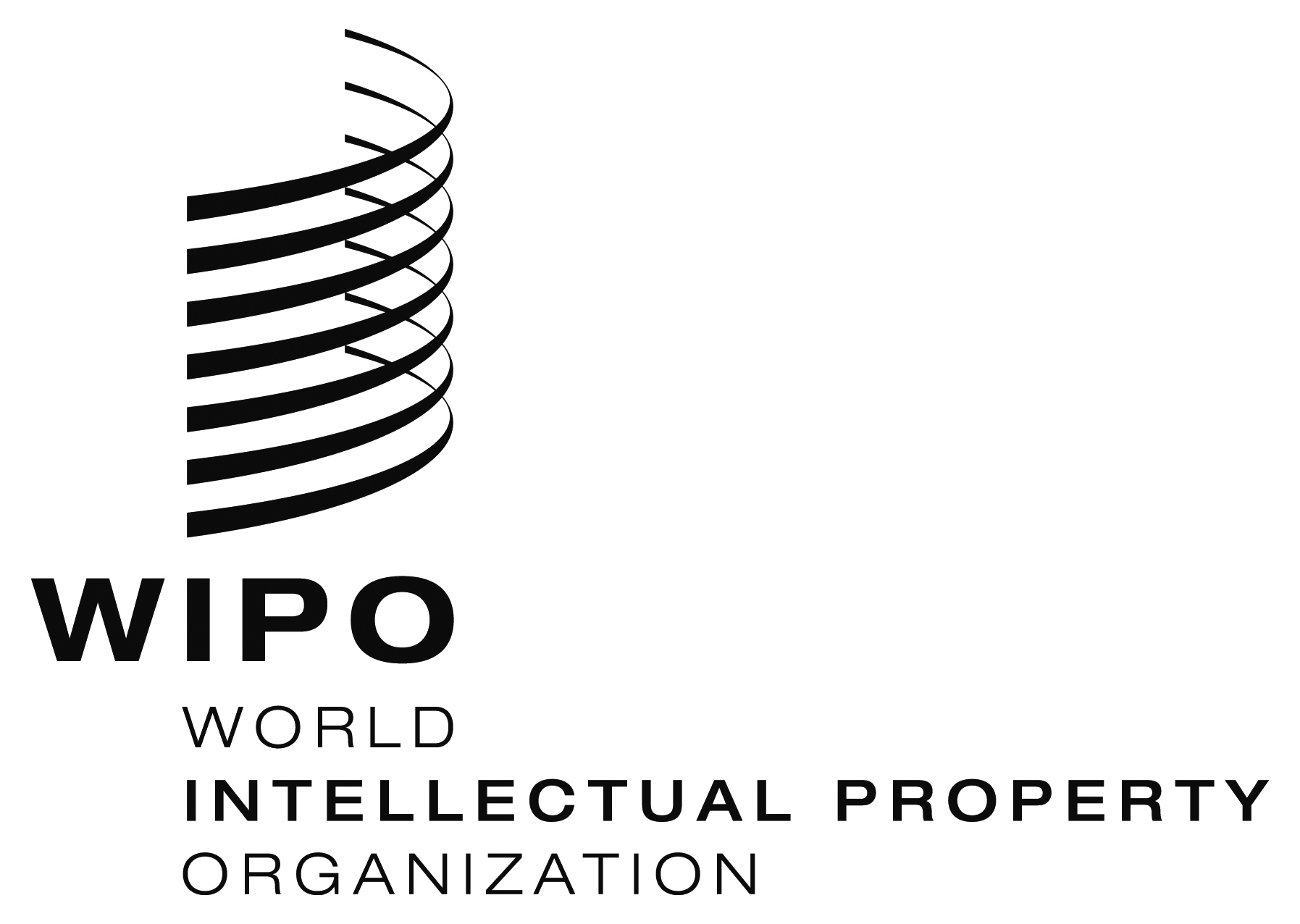 INFORMATION NOTICE NO. 4/2015INFORMATION NOTICE NO. 4/2015INFORMATION NOTICE NO. 4/2015ITEMSITEMSAmounts(in Swiss francs)Application or Subsequent Designationfor one class of goods or servicesfor each additional class404304Renewalfor one class of goods or servicesfor each additional class721608